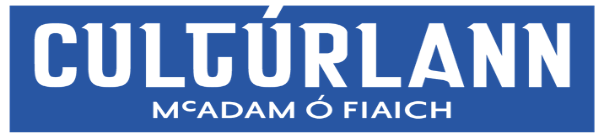 Critéir Incháilitheachta: De réir chritéir ealaíontóirí gairmiúla Visual Artists Ireland, mar atá faofa ag an Chomhairle Ealaíon, caithfidh ealaíontóirí gairmiúla aitheanta a chuireann iarratas isteach ar thaispeántas a bheith acu i nDánlann Dillon ar a laghad 3 cinn de na critéir thíos a chomhlíonadh. Tabhair breac-chuntas ar d’incháilitheacht i do litir chlúdaigh iarratais.Céim nó Dioplóma ó choláiste tríú leibhéal aitheanta sa Mhínealaín nó i nDisciplín Gaolmhar sna hAmharc-ealaíona.Seó (seónna) amharc-ealaíon aonair (lena n-áirítear imeachtaí ambhunaithe i spás amharc-ealaíon atá maoinithe go poiblí (An Chomhairle Ealaíon, údarás áitiúil, nó maoinithe ag an Rialtas). Ní bhaineann spásanna nach spásanna amharc-ealaíon iad le hábhar ach amháin más taispeántas mar chuid de chlár aitheanta sna hamharc-ealaíona atá i gceist.Ba é do chleachtas amharc-ealaíon ba chúis le do rannpháirtíocht i dtaispeántas/in imeacht amharc-ealaíon a roghnaigh giúiré a raibh ealaíontóirí gairmiúla nó coimeádaithe aitheanta páirteach ann.Cheannaigh an Rialtas, údarás áitiúil, músaem nó cliant corparáideach do shaothar amharc-ealaíon lena chur i mbailiúchán aitheanta.Rinne an Rialtas, údarás áitiúil, músaem nó cliant corparáideach do shaothar amharc-ealaíon a choimisiúnú lena chur i mbailiúchán aitheanta.Bhronn an Chomhairle Ealaíon/Comhairle Ealaíon Thuaisceart Éireann nó comhlacht maoinithe eile sparánacht, cónaitheacht, deontas i gcomhair ábhar nó deontas eile ort bunaithe ar do chleachtas amharc-ealaíon.Bhronn na Coimisinéirí Ioncaim stádas díolmhaithe ó chain ort bunaithe ar do chleachtas amharc-ealaíon, nó tá tú ar sceideal D mar ealaíontóir féinfhostaithe i dTuaisceart Éireann.Ar a bharr sin, ealaíontóir a chuireann iarratas isteach, níor chóir go mbeadh (go raibh???) taispeántas acu le 18 mí roimhe seo i gceachtar dár ndánlanna i seó aonair, seo beirte ná seó triúir.An Nós Imeachta MeasúnaitheDéanfaidh ár bpainéal Amharc-ealaíon – an Dr. Aisling O’Beirn, Andrew Whitson, Seán Mackel agus Emma Berkery – measúnú ar gach iarratas.Céim 1 : Déanfar gach iarratas a sheiceáil maidir le hincháilitheacht.Céim 2 : Déantar iarratais incháilithe a mheas go hanaithnid ó thaobh an tsaothair ealaíne amháin de.Céim 3 : Déanfar iarratais a n-éiríonn leo ag Céim 2 a mheas go mion, cuirfear moltaí iomlána san áireamh agus déanfar iad a mheas de réir na gcritéar.Céim 4: Tograí a éiríonn leo Céim 4 a bhaint amach, déanfar iad a mheas de réir ábharthacht an téama agus tabharfar tús áite do mholtaí a thugann aghaidh ar an téama.